Via Canduglia, 1 - 81031 Aversa (Ce) - Tel. 081/3358727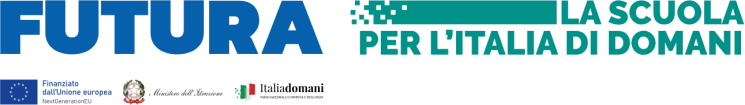 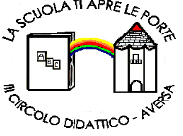 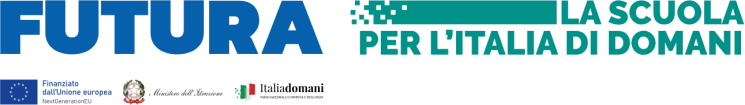 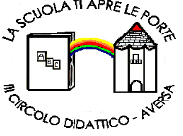 Cod.F. 81003120615 – Cod. Mecc. CEEE01200b Codice Univoco : UFMTNVE-mail: ceee01200b@istruzione.it ceee01200b@pec.istruzione.it www.3circolodidatticoaversa.edu.it Al Dirigente scolastico Direzione Didattica 3 Circolo Aversa  ALLEGATO B - Scheda Valutazione Titoli – Componente Gruppo di Supporto Tecnico -  OperativoIl/la sottoscritto/a 	nato/a a	il  	codice fiscale  	residente a	via	n.  	recapito tel.	recapito cell.  	indirizzo E-mail	indirizzo PEC 	in servizio presso	con la qualifica di  	Data		                                                                                         Firma_______________      TABELLA CRITERI SELEZIONE  DOCENTI      TABELLA CRITERI SELEZIONE  DOCENTI      TABELLA CRITERI SELEZIONE  DOCENTIRequisiti minimi di ammissione e criteri di selezione come riportato all’art. 3 dell’avviso di selezioneRequisiti minimi di ammissione e criteri di selezione come riportato all’art. 3 dell’avviso di selezioneRequisiti minimi di ammissione e criteri di selezione come riportato all’art. 3 dell’avviso di selezioneda compilare a cura del candidatoda compilare a cura della commissioneATitoli di studioMax. 10 puntiA1Laurea magistrale10 puntiA2Laurea triennale (da inserire solo in caso di assenza di laureamagistrale)6 puntiA3Diploma secondaria II (da inserire solo in caso di assenza dilaurea)4 puntiBAltri titoli culturaliMax. 40 puntiB1Master/dottorato di ricerca inerenti pedagogie innovative10 punti cadauno (max 2 )B2Corsi di formazione inerenti metodologie innovative5 punti cadauno (max 2)B3Corsi di formazione per acquisizione competenze digitali5 punti cadauno (max 2)CEsperienze professionali attinenti all’avviso svolte negli anni scolastici precedentiMax 50 puntiC1Animatore digitale5 punti  per a.s. ( max 3 aa.ss.)C2Docente in corsi di formazione per docenti sulle didatticheinnovative / competenze digitali5 punti cadauno  (max 3) C3Componente Team dell’innovazione DIGITALE2 punti per a.s. (max 2)C4Membro dello staff di direzione o figura di sistema 2 punti per a.s. (max 2) C5Esperienza di progettista in PON attinenti l’avviso anche inanni precedenti2 punti per evento (max 2) C6Coordinatore di Dipartimento2 punti per a.s. (max 2) C7Componente del GLI2 punti per a.s. (max 2) Tot. 100 punti